Center for Sustainability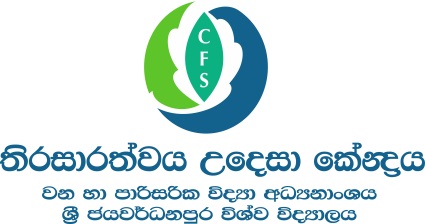 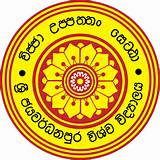 Department of Forestry and Environmental ScienceUniversity of Sri JayewardenepuraT.P. 011 2758414Application for the Reservation of Field Research and Conservation Education Centre - YagiralaName of the Applicant :….…………………………………………...…………………..…………………………………Designation :………..……………………..……………………………………………………….........................................Address,	Official	:……….…………………..………………………………………………………….................Residential	:………………………………………..………...……………………………………………….NIC No : Mobile No :Purpose : ……………………………………………………………………………………………………………………………………………………………………………………………………………………………………………………………………………………Details of the Other Participants I wish to reserve the Yagirala Field Research Center from the date of ………………………………….at …………………. am/pm to the date of ………………………………….  at …………………. am/pmI hereby agree to pay any amount requested by Center for Sustainability for any loss or damage caused to any of the equipment or resources at Yagirala Conservation Education Centre.      Date  : ''………………………  			       	         …………..…………………………………  									     Signature of the Applicant              (If the applicant is not a member of the university staff, a recommendation should be obtained from a university staff member as follows)  I hereby inform that the above mentioned applicant is known to me and I recommend him / her for the reservation of Yagirala Conservation Education Centre.  Name				: ……………………………………………………..Designation			: ……………………………………………………..Department/ Section	: ……………………………………………………..Date	: …………………………………….   				…………..…………………………………                           	  Signature and Official stampApproval of the Head of the Department/ Director of the Center for SustainabilityYagirala Conservation Education Centre is/ is not reserved for any research purposes on the above mentioned ……………………………. date/dates. So I hereby agree/do not agree to provide applied facilities.	''''''''''''''''''''''''''''''''''''''''''''						…………..…………………………………	Date								  Signature and Official stampSecretary CFS/ Caretaker Yagirala :- I hereby inform you to obtain an amount of Rs. .………………………./- for the above mentioned reservation.''''''''''''''''''''''''''''''''''''''''''							…………..…………………………………Date							  		      Director     Center for SustainabilityForest Manager / Bungalow Keeper - Yagirala Field Research CenterI hereby inform you to provide all the facilities at the Field Research Centre for the purpose mentioned above. Attach the receipt bearing the Receipt No. ……………… to this application.''''''''''''''''''''''''''''''''''''''''''							…………..…………………………………Date							  		      Director                       Center for SustainabilityName in FullNIC No.1.2.3.4.5.6.7.8.9.10.